«УТВЕРЖДАЮ»Председатель Контрольно-счетного органа муниципального образования «Ленский район»  ________________Г.Б. Гурьянова«22» мая 2019 г.ОТЧЕТ по результатам контрольного мероприятия  «Проверка финансово-хозяйственной деятельности МКОУ «СОШ им. Е. Мыреева с. Беченча» за 2016 год»Ленск2019г.1. Основание для проведения контрольного мероприятия: п.п. 2.1.2 п. 2.1 раздела 2 плана работы КСО МО «Ленский район» на I полугодие 2019 г.  2. Предмет контрольного мероприятия: использование бюджетных средств, поступивших в муниципальное казенное общеобразовательное учреждение «Средняя общеобразовательная школа имени Егора Мыреева с. Беченча» в 2016 году. 3. Объект контрольного мероприятия: Муниципальное казенное общеобразовательное учреждение «Средняя общеобразовательная школа имени Егора Мыреева с.  Беченча».4. Срок проведения контрольного мероприятия: с 18.01.2019 года по 23.05.2019 года.5. Цели контрольного мероприятия:5.1. Цель 1: Провести анализ нормативной правовой базы и иных документов, регламентирующих порядок расходования бюджетных средств, направленных на финансовое обеспечение финансово-хозяйственной деятельности МКОУ «СОШ им. Е. Мыреева с. Беченча» в   2016 году.  5.2. Цель 2: Установить объем средств, выделенных из бюджета на финансовое обеспечение финансово-хозяйственной деятельности МКОУ «СОШ им. Е. Мыреева с. Беченча»  в   2016 году.  5.3. Цель 3: Проверить соблюдение Законодательных актов Российской Федерации, Республики Саха (Якутия), муниципальных правовых актов и иных документов, регламентирующих расходование бюджетных средств, направленных на финансовое обеспечение финансово-хозяйственной деятельности МКОУ «СОШ им. Е. Мыреева с. Беченча»  в   2016 году.  6. Проверяемый период: 2016 год. 7. По результатам контрольного мероприятия установлено следующее: 7.1 Цель 1.В ходе проверки установлено, что нормативно-правовыми актами, регламентирующими порядок расходования средств бюджета МО «Ленский район», направленных на финансовое обеспечение финансово-хозяйственной деятельности учреждения являются:Устав муниципального казенного общеобразовательного учреждения «Средняя общеобразовательная школа имени Егора Мыреева с. Беченча» муниципального образования «Ленский район» Республики Саха (Якутия)» в новой редакции, утвержденный распоряжением и.о. главы муниципального образования «Ленский район» от 27.05.2015г. № 12-04-000494/15;Устав муниципального казенного общеобразовательного учреждения «Средняя общеобразовательная школа имени Егора Мыреева с. Беченча» муниципального образования «Ленский район» (новая редакция), утвержденный распоряжением главы муниципального образования «Ленский район» от 28.11.2018г. № 01-04-1983/8;Учетная политика МКОУ «СОШ им. Е. Мыреева с. Беченча» Ленский район РС(Я) для целей бюджетного и налогового учета на 2016 год, утвержденная руководителем 12.01.2016г.;Коллективный договор между администрацией и профсоюзным комитетом МКОУ «СОШ им. Е. Мыреева с. Беченча» на 2013-2015 годы;Положение об оплате труда работников МКОУ «СОШ им. Е. Мыреева с. Беченча» МО «Ленский район», утвержденное директором школы  31.08.2015г.;Положение о порядке и условиях командирования работников учреждений, финансируемых за счет средств бюджета муниципального образования «Ленский район», утвержденное постановлением и.о. главы муниципального образования «Ленский район» от 21.10.2013г.  № 12-03-001450/13;Положение о порядке и условиях командирования работников учреждений, финансируемых за счет средств бюджета муниципального образования «Ленский район», утвержденное постановлением и.о. главы муниципального образования «Ленский район» от 30.05.2016г.  № 12-03-000430/16;Положение о порядке компенсации расходов на оплату стоимости проезда и провоза багажа к месту использования отпуска и обратно для лиц, работающих в учреждениях, финансируемых за счет бюджета муниципального образования «Ленский район» и членов их семей, утвержденное решением  Районного Совета депутатов от 05.11.2013г. № 6-3.В ходе анализа соответствия вышеперечисленных нормативных правовых актов действующему законодательству было установлено следующее:Устав муниципального казенного общеобразовательного учреждения «Средняя общеобразовательная школа имени Егора Мыреева с. Беченча» муниципального образования «Ленский район» Республики Саха (Якутия)» в новой редакции, утвержденный распоряжением и.о. главы муниципального образования «Ленский район» от 27.05.2015 г. № 12-04-000494/15.Анализ Устава учреждения в редакции от 27.05.2015 г. в ходе проверки на соответствие действующему законодательству не проводился, поскольку, данная редакция в настоящее время не действует.Устав муниципального казенного общеобразовательного учреждения «Средняя общеобразовательная школа имени Егора Мыреева с. Беченча» муниципального образования «Ленский район» (новая редакция), утвержденный распоряжением главы муниципального образования «Ленский район» от 28.11.2018г. № 01-04-1983/8 (далее – Устав).абзац 4 п. 2.1 Устава противоречит абзацу 2 ч. 1 ст. 3 федерального закона от 12.01.1996г. № 7-ФЗ «О некоммерческих организациях» (далее – федеральный закон № 7-ФЗ), согласно которому некоммерческая организация должна иметь самостоятельный баланс и (или) смету;абзац 6 п. 2.1 Устава противоречит ч. 4 ст. 123.22 ГК РФ, ч. 1 ст. 3, ч. 2 ст. 25 федерального закона № 7-ФЗ, абзацу 5 п. 2.6 Устава в части распоряжения бюджетными средствами, тогда как согласно данным нормам казенное учреждение распоряжается денежными средствами;в п. 2.9 Устава противоречит абзацу 2 ч. 4 ст. 298 ГК РФ в части осуществления приносящей доход деятельности;информация, отраженная в п. 2.11, в соответствии с ч. 5 и ч. 6 ст. 123.22 ГК РФ, относится к бюджетным и автономным учреждениям;абзац 4 ст. 7.3 Устава противоречит абзацу 40 ст. 6 БК РФ, согласно которому казенное учреждение осуществляет свою деятельность на основании бюджетной сметы;информация, отраженная в абзаце 5 п. 7.3 Устава, в соответствии с ч. 11 и ч. 12 ст. 9.2 федерального закона № 7-ФЗ, относится к бюджетным учреждениям;в п.7.10 Устава содержится некорректная формулировка;п. 8.1 Устава противоречит абзацу 2 ч. 1 ст. 3 федерального закона № 7-ФЗ, согласно которому некоммерческая организация должна иметь самостоятельный баланс и (или) смету;информация, отраженная в п. 8.4 Устава, в соответствии с ч. 10 ст. 9.2 федерального закона № 7-ФЗ, и ч. 3 ст. 298 ГК РФ, относится к бюджетным учреждениям. Информация относительно имущества казенных учреждений отражена в ч. 4 ст. 297 ГК РФ;информация, отраженная в п. 8.5 Устава, в соответствии с абзацем 3 ч. 6 ст. 9.2 федерального закона № 7-ФЗ, относится к бюджетным учреждениям;информация, отраженная в п. 8.11 Устава, в соответствии с абзацем 2 ч. 9 ст. 9.2 федерального закона № 7-ФЗ, относится к бюджетным учреждениям;информация, отраженная в п. 8.14 Устава, в соответствии с ч. 14 ст. 9.2 федерального закона № 7-ФЗ, относится к бюджетным учреждениям;информация, отраженная в п. 8.15 Устава, в соответствии с абзацем 2 ч. 4 ст. 24 федерального закона № 7-ФЗ, относится к бюджетным учреждениям;абзац 2 п. 9.12 Устава противоречит абзацу 2 ч. 2 ст. 63 ГК РФ, абзацу 2 ч. 3 ст. 19 федерального закона № 7-ФЗ в соответствии с которыми, согласование промежуточного ликвидационного баланса с органом, осуществляющим государственную регистрацию юридических лиц, не требуется;п. 9.13 Устава противоречит ч. 5 ст. 19 федерального закона № 7-ФЗ, в редакции  федерального закона от 17.07.2009 г. № 170-ФЗ, согласно которой слова «пятой очереди» заменены словами «третьей и четвертой очереди»; п. 9.14 Устава противоречит ч. 6 ст. 19 федерального закона № 7-ФЗ, в соответствии с которой согласование ликвидационного баланса с органом, осуществляющим государственную регистрацию юридических лиц, не требуется;п. 9.15 противоречит ч. 4 ст. 20 федерального закона № 7-ФЗ, данное условие относится к бюджетным учреждениям;п. 9.16 Устава противоречит ст. 21 федерального закона № 7-ФЗ, в соответствии с которой ликвидация некоммерческой организации считается завершенной, а некоммерческая организация - прекратившей существование после внесения об этом записи в единый государственный реестр юридических лиц;в Уставе учреждения содержится два раздела с номером 9 и одинаковым названием «Создание, реорганизация и ликвидация Учреждения»;в разделе 9 Устава не отражены особенности ликвидации казенного учреждения, которые предусмотрены ст. 19.1 федерального закона № 7-ФЗ; п. 10.7 Устава определен не полный перечень документов, которые должны быть размещены в информационно-телекоммуникационной сети  Интернет, что является нарушением п. 3.3 ст. 32 федерального закона № 7-ФЗ.Учетная политика МКОУ «СОШ им. Е. Мыреева с. Беченча» Ленский район РС(Я) для целей бюджетного и налогового учета на 2016 год, утвержденная руководителем 12.01.2016г. (далее – Учетная политика).Анализ Учетной политики в ходе проверки на соответствие действующему законодательству не проводился, поскольку, Учетная политика на 2016 год в настоящее время не действует.Коллективный договор между администрацией и профсоюзным комитетом МКОУ «СОШ им. Е. Мыреева с. Беченча» на 2013-2015 годы.Анализ Коллективного договора в ходе проверки на соответствие действующему законодательству не проводился, поскольку действовал в периоде 2013-2015 гг.Положение об оплате труда работников МКОУ «СОШ им. Е. Мыреева с. Беченча МО «Ленский район»», утвержденное директором школы  31.08.2015 г. (далее – Положение об оплате труда).в п. 1.8 некорректно указана ссылка на Положение о премировании работников МКОУ «СОШ им. Е. Мыреева с. Беченча»; в п. 2.18 некорректно указана ссылка на раздел 8 Положения об оплате труда;в п. 2.19 некорректно указана ссылка на раздел 9 Положения об оплате труда;по тексту раздела 2 Положения об оплате труда нарушена нумерация пунктов;в п. 4.10 некорректно указана ссылка на раздел 8 Положения об оплате труда;в п. 4.12 некорректно указана ссылка на раздел 9 Положения об оплате труда;в п. 2 раздела II приложения № 1 к Положению об оплате труда не отражен размер коэффициента за проверку тетрадей по химии, физике, биологии, иностранному языку, стенографии, черчению, конструированию, технической механике.Проверка открытости и доступности размещения информации на официальном сайте www.bus.gov.ru показала следующее:Учредительные документы и информация о деятельности СОШ им. Е. Мыреева с. Беченча, относящиеся к проверяемому и последующим периодам, на сайте не размещены.7.2 Цель 2: В таблице 1 приведен объем средств, выделенных на финансовое обеспечение СОШ им. Е. Мыреева с. Беченча по источникам финансирования в 2016 году: Таблица 1Объем средств, поступивших в СОШ им. Е. Мыреева с. БеченчаКак свидетельствует таблица 1, общий объем средств, поступивших в СОШ им. Е. Мыреева с. Беченча в 2016 году из всех источников составил 45 801 041,02 руб. Процент исполнения бюджетных ассигнований в 2016 году на обеспечение выполнения функций казенного учреждения составил 92,49 % (42 363 643,12 /45 801 041,02) 7.3 Цель 3: 1. Проверка ведения бухгалтерского учета основных средств.Анализ достоверности показателей бухгалтерской отчетности по счету 101.00 «Основные средства» за 2016 год.В ходе анализа соответствия данных баланса ф. 0503130 и данных оборотно-сальдовой ведомости по счету 101.00 «Основные средства» установлено, что данные как на начало проверяемого периода – 01.01.2016г., так и на конец проверяемого периода – 31.12.2016 г. имеют расхождение в сумме 23 760,00 руб. Кроме того, показатели оборотно-сальдовой ведомости как на начало проверяемого периода – 01.01.2016г., так и на конец проверяемого периода – 31.12.2016 г. и показатели формы 0503168 «Сведения о движении нефинансовых активов» по счету 101 «Основные средства» также не соответствуют друг другу на сумму 23 760,00 руб.   При проверке правильности ведения учета и оформления документов по поступлению и списанию основных средств нарушений не выявлено.Проверка правильности начисления амортизации основных средств.В ходе проверки правильности начисления амортизации по объектам основных средств, за исключением объектов библиотечного фонда, было установлено следующее:Нарушение п. 43 Приказа Минфина России от 10.02.2006 г. № 25н «Об утверждении Инструкции по бюджетному учету» (период действия с 01.01.2006г. по 31.12.2008г.) (далее – Приказ Минфина № 25н) в части начисления амортизации по объектам основных средств, стоимостью от 1 000 руб. до 10 000 руб. включительно;Нарушение п. 43 Приказа Минфина России от 30.12.2008 г. № 148н «Об утверждении Инструкции по бюджетному учету» (далее – Приказ Минфина № 148н) в части начисления амортизации по объектам основных средств, стоимостью от 3 000 руб. до 20 000 руб. включительно;Нарушение п. 93 Приказа Минфина России от 01.12.2010 г. № 157н «Об утверждении Единого плана счетов бухгалтерского учета для органов государственной власти (государственных органов), органов местного самоуправления, органов управления государственными внебюджетными фондами, государственных академий наук, государственных (муниципальных) учреждений и Инструкции по его применению» (далее – Приказ Минфина № 157н) в части начисления амортизации по объектам основных средств, стоимостью от 3 000 руб. до 40 000 руб. включительно.В ходе проверки правильности начисления амортизации по объектам библиотечного фонда, было установлено следующее:Нарушение п. 43 Приказа Минфина № 25н в части начисления амортизации по объектам библиотечного фонда;Нарушение п. 43 Приказа Минфина № 148н в части начисления амортизации по объектам библиотечного фонда, стоимостью до 20 000 руб. включительно;Нарушение п. 93 Приказа Минфина № 157н в части начисления амортизации по объектам библиотечного фонда, стоимостью до 40 000 руб. включительно.Всего проверкой выявлено нарушений по объектам основных средств за 2016 год на сумму 1 661 018,40 рублей, из них:– по объектам основных средств, за исключением объектов библиотечного фонда – 1 466 640,63 руб.; – по объектам библиотечного фонда – 194 377,77 руб.В Акте (Приложение № 2 к настоящему Отчету) представлена детальная информация об остаточной стоимости каждого объекта основных средств по состоянию на 31.12.2016 г.2. Проверка ведения бухгалтерского учета материальных запасов.В проверяемом периоде в учреждении не оформлялись следующие документы:Письменные договоры о полной индивидуальной или коллективной (бригадной) материальной ответственности, заключенные между работниками и работодателем, что является нарушением ст. 244 ТК РФ;Инвентаризационные ведомости товарно-материальных ценностей, что является нарушением п. 1 ст. 11 Федерального закона от 06.12.2011г. № 402-ФЗ «О бухгалтерском учете» (далее - федеральный закон № 402-ФЗ).   Анализ достоверности показателей бухгалтерской отчетности по счету 105.00 «Материальные запасы» за 2016 год.В ходе анализа соответствия данных баланса ф. 0503130 и данных оборотно-сальдовой ведомости по счету 105.00 «Материальные запасы», установлено, что данные этих форм на начало проверяемого периода – 01.01.2016г. имеют расхождение в сумме 4 655,00 руб., на конец проверяемого периода – 31.12.2016 г. имеют расхождение в сумме 5 078,72 руб. Проверка правильности ведения учета и оформления документов по приему и выдаче материальных запасов.Проверка правильности ведения учета и оформления документов по приему материальных запасов материально-ответственными лицами.В ходе проверки правильности ведения учета и оформления документов по приему материальных запасов материально-ответственными лицами установлено следующее:В нарушение ст. 252 НК РФ и п.1 ст. 9 федерального закона № 402-ФЗ произведено принятие к учету «Аптечки универсальной» без первичного документа; Нарушение п. 2 ст. 9 федерального закона № 402-ФЗ в части отсутствия в первичных учетных документах обязательных реквизитов;В нарушение п. 3 ст. 9 федерального закона № 402-ФЗ, выявлена несвоевременная регистрация фактов хозяйственной жизни.При проверке правильности ведения учета и оформления документов по приему материальных запасов материально-ответственными лицами выявлены нарушения на сумму 30 500,00  руб.  2. Проверка правильности ведения учета и оформления документов по выдаче материальных запасов материально-ответственными лицами.В нарушение п. 1.29.2 Учетной политики, установлено, что материально ответственными лицами не велся учет материальных запасов в Книге (Карточке) учета материальных запасов по наименованию, сортам и количеству. В ходе проверки правильности ведения учета и оформления документов по выбытию материальных запасов установлено следующее:В нарушение Приказа Минфина России от 30.03.2015г. № 52н «Об утверждении форм первичных учетных документов и регистров бухгалтерского учета, применяемых органами государственной власти (государственными органами), органами местного самоуправления, органами управления государственными внебюджетными фондами, государственными (муниципальными) учреждениями, и Методических указаний по их применению» (далее – Приказ Минфина № 52н) и п. 1.29.2 Учетной политики, списание медикаментов и перевязочных средств на сумму 20 800,00 руб. производилось в отсутствие ведомости выдачи материальных ценностей на нужды учреждения ф. 0504210;  В нарушение Приказа Минфина № 157н, ст. 252 НК РФ, ст. 9 федерального закона № 402-ФЗ, списание продуктов питания на сумму 835 207,40 руб.  производилось в отсутствие первичных учетных документов; В нарушение Приложения № 1 к Распоряжению Минтранса России от 14.03.2008г. № АМ-23-р «О введении в действие методических рекомендаций «Нормы расхода топлив и смазочных материалов на автомобильном транспорте» (далее - Распоряжение Минтранса № АМ-23-Р), п. 1.29.2 Учетной политики, тосол и жидкость тормозная на сумму 1 450,00 руб. списаны в отсутствие, утвержденных руководителем учреждения, норм;В нарушение Приказа Минфина № 52н, п. 1.29.2 Учетной политики, списание строительных материалов на сумму 83 363,31 руб. производилось в отсутствие ведомостей выдачи материальных ценностей на нужды учреждения ф. 0504210;В нарушение Приказа Минфина № 52н, п. 1.29.2 Учетной политики, списание прочих материальных запасов на сумму 386 609,59 руб. производилось в отсутствие ведомостей выдачи материальных ценностей на нужды учреждения ф. 0504210. В том числе списание «двигателя Газель», без отражения его на забалансовом счете 09 «Запасные части к транспортным средствам» в сумме 90 000,00 руб., является нарушением п. 349 Приказа Минфина № 157н.Таким образом, установленная сумма нарушения при проверке правильности ведения учета и оформления документов по выдаче материальных запасов материально-ответственными лицами составила 1 327 430,30 руб.3. Проверка расчетов с контрагентами в 2016 году.При проверке расчетов с контрагентами были установлены следующие нарушения статей 9, 10 федерального закона № 402-ФЗ, и ст. 252 НК РФ: приняты к учету суммы в отсутствие первичных документов – 1 537 802,21 руб.;  приняты к учету копии первичных учетных документов – 813 707,13 руб.;приняты к учету документы за отсутствием подписи и печати контрагента  – 109 132,58 руб.;несвоевременное отражение в регистрах бухгалтерского учета фактов хозяйственной жизни – 391 970,12 руб.Всего проверкой выявлено нарушений за 2016 год на сумму 2 852 612,04 рублей.Кроме того, проверкой выявлено несоответствие данных журнала операций № 4 на бумажном носителе данным, отраженным в программном комплексе 1С Бухгалтерия. Такие расхождения обнаружены в марте, мае, сентябре, октябре, ноябре, декабре 2016 года. Подробный перечень нарушений по расчетам с контрагентами представлен в Приложении 3 к Акту (Приложение 2 к настоящему Отчету).4. Проверка расчетов с подотчетными лицами.При проверке авансовых отчетов за 2016 год установлено:При составлении авансовых отчетов не заполнялись реквизиты документа, предусмотренные формой по ОКУД 0504505, утвержденной Приказом Минфина № 52н. При проверке авансового отчета Ивановой Н.Г. установлено следующее:в заявлении сотрудника отсутствуют сведения о месте проведения отпуска, что является нарушением п. 12 Положения «О порядке компенсации расходов на оплату стоимости проезда и провоза багажа к месту использования отпуска и обратно для лиц, работающих в учреждениях, финансируемых за счет бюджета муниципального образования «Ленский район» и членов их семей», утвержденного решением Районного Совета депутатов от 05.11.2013 г. № 6-3 (далее – Положение № 6-3); в приказе «Об оплате проезда в отпуск» от 02.06.2016 г. № 150 отсутствуют сведения о месте проведения отпуска сотрудником;учреждением был оплачен проезд в отпуск по маршруту следования с. Беченча – г. Якутск – г. Москва – г. Геленджик – г. Москва – г. Мирный – с.Беченча;работник проводил отпуск в нескольких местах: г. Якутск и г. Геленджик. При сопоставлении дат и сроков нахождения в указанных городах установлено, что в г. Якутске сотрудник находился 5 дней, а в г. Геленджик 12 дней;в нарушение п. 10 Положения № 6-3 в составе документов к авансовому отчету от 30.08.2016г. № б/н Ивановой Н.Г. справка о стоимости проезда к месту проведения отпуска по кратчайшему пути отсутствует.  Выявлены случаи несвоевременного отражения бухгалтерских операций в регистрах бухгалтерского учета, что является нарушением ст. 10 федерального закона № 402-ФЗ.Выявлены случаи нарушения ст. 252 НК РФ, ст. 10 федерального закона № 402-ФЗ в части отражения бухгалтерских операций в регистрах бухгалтерского учета в отсутствие первичных учетных документов.В нарушение ст. 10 федерального закона № 402-ФЗ к учету приняты расходы в сумме меньшей, чем фактически понесенные. В нарушение ст. 168 ТК РФ, п. 1.11 Положения «О порядке и условиях командирования работников учреждений, финансируемых за счет средств бюджета муниципального образования «Ленский район»», утвержденного постановлением и.о. главы от 21.10.2013г. № 12-03-001450/13 (далее – Положение № 12-03-001450/13), п. 8 Положения «О порядке и условиях командирования работников учреждений, финансируемых за счет средств бюджета муниципального образования «Ленский район»», утвержденного постановлением и.о. главы от 30.05.2016г. № 12-03-000430/16 (далее – Положение № 12-03-000430/16), выявлено отсутствие в авансовых отчетах информации о начислении суточных за дни нахождения в командировке. Всего при проверке расчетов с подотчетными лицами выявлено нарушений за 2016 год на сумму 46 979,00 рублей, из них:– нарушения ведения бухгалтерского учета в размере – 21 720,00 руб.;– суммы нарушений, подлежащие возврату сотрудниками – 17 855,00 руб.;– суммы нарушений, подлежащие к возмещению сотрудникам в размере – 7 404,00 руб.Подробный перечень нарушений, выявленных при проверке расчетов с подотчетными лицами, представлен в Приложении 4 к Акту (Приложение 2 к настоящему Отчету). 5. Проверка правильности начисления заработной платы.Проверка правильности начисления заработной платы в СОШ им. Е. Мыреева с. Беченча проведена сплошным методом. Проверка правильности начисления заработной платы административно-управленческому персоналу (руководитель учреждения, заместители руководителя, главный бухгалтер).В ходе проверки правильности начисления заработной платы административно-управленческому персоналу, с учетом внутреннего совместительства, установлены следующие нарушения:Неправильное применение нормы рабочего времени в июне 2016 года, ввиду объявления 21.06.2016 года нерабочим праздничным днем, в соответствии с постановлением главы МО «Ленский район» от 05.04.2016 года № 12-04-000268/6, повлекшее за собой неверный расчет окладов и, как следствие, выплат компенсационного и стимулирующего характера;Неверный расчет стимулирующих выплат, а именно, в нарушение п. 2.4 Положения об оплате труда, приказов директора «О начислении стимулирующих выплат» при начислении премий по совмещаемым должностям (учительская нагрузка), учитывались повышающие коэффициенты к окладу, что повлекло за собой неправомерное расходование премиального фонда. Данные выплаты, в свою очередь, повлияли на исчисление среднего заработка для расчета отпускных и командировочных; Неверное начисление доплаты за наличие знаков отличия, которые начислялись в двойном размере;Неверный расчет доплаты за исполнение обязанностей временно отсутствующего работника;Применение размеров окладов при начислении заработной платы директору, заместителям директора, главному бухгалтеру начиная с 01.09.2016 года, которые не соответствуют размерам окладов, установленных штатным расписанием; Нарушение ст. 153 ТК РФ при оплате за работу в выходные и нерабочие праздничные дни.Кроме того, необходимо отметить, что основная доля нарушений при начислении заработной платы директору школы пришлась на выплату, не предусмотренную трудовым договором, Положением об оплате труда, которая начислялась и выплачивалась ежемесячно, фиксированной суммой в размере 14 595,00 рублей до июня 2016 года. Данная выплата, в свою очередь, повлияла на исчисление среднего заработка для оплаты отпускных и командировочных. Кроме того, в проверяемом периоде директору СОШ им. Е. Мыреева с. Беченча, в нарушение условий трудового договора б/н от 22.08.2011 года не начислялись и не выплачивались выплаты компенсационного характера, а именно: за работу в сельской местности и доплата за выслугу лет.   Проверкой установлено, что причинами недоначисленной заработной платы административно-управленческому персоналу явились следующие нарушения:- в нарушение ст. 291 ТК РФ, работникам, работающим на условиях срочного трудового договора, при увольнении не производился расчет компенсации за неиспользованный отпуск.  Общая сумма нарушений при проверке правильности начисления заработной платы административно-управленческому персоналу составила 183 176,78 рублей, из которых:– 179 290,78 рублей – излишне начисленная и выплаченная заработная плата;– 3 886,00 рублей – сумма недоначисленной заработной платы. Результаты проверки правильности начисления заработной платы административно-управленческому персоналу отражены в Приложении 5 к Акту (Приложение 2 к настоящему Отчету).Проверка правильности начисления заработной платы педагогическим работникам.В ходе проверки правильности начисления заработной платы учителям, с учетом внутреннего совместительства, были установлены следующие нарушения:1. Неправильное применение нормы рабочего времени в июне 2016 года, ввиду объявления 21.06.2016 года нерабочим праздничным днем, в соответствии с постановлением главы от 05.04.2016 года № 12-04-000268/6, повлекшее за собой неверный расчет окладов и, как следствие, выплат компенсационного и стимулирующего характера.2. Неверный расчет стимулирующих выплат, а именно в нарушение п. 2.4 Положения об оплате труда, приказов директора СОШ им. Е. Мыреева с. Беченча «О начислении стимулирующих выплат», при начислении премий по совмещаемым должностям (учительская нагрузка) учитывались повышающие коэффициенты к окладу, что повлекло за собой неправомерное расходование премиального фонда. Данные выплаты, в свою очередь, повлияли на исчисление среднего заработка для расчета отпускных и командировочных.  3. Неверное начисление выплат за дополнительную работу, связанную с классным руководством, проверкой письменных работ, заведованием кабинетами, учебными мастерскими, лабораториями, учебно-опытными участками, руководством предметными, цикловыми и методическими комиссиями и другими видами дополнительной работы, определение которых, по мнению КСО МО «Ленский район», следует осуществлять исходя из размеров ставок заработной платы, установленных в учреждении по квалификационному уровню профессиональных квалификационных групп (далее - ПКГ) без учета фактической педагогической нагрузки. Данное мнение обусловлено тем, что требования, предъявляемые к  вышеперечисленным видам дополненных работ одинаковы для всех сотрудников, на которых возлагаются данные функции, и в соответствии со ст. 22 ТК РФ работодатель обязан обеспечивать работникам равную оплату за труд равной ценности и, следовательно,  данная оплата не может зависеть от основной нагрузки сотрудника (например, в два идентичных кабинета назначены сотрудники, имеющие различную нагрузку и при этом требования к заведованию кабинетами одинаковы, соответственно, оплата за данную работу не может быть разной). При этом, согласованные с МКУ «РУО» тарификационные списки содержат размеры оплаты, за вышеперечисленные виды дополнительных работ,  исходя из основной нагрузки сотрудника.  По данному факту, в ходе проверки, в МКУ «РУО» был направлен запрос, на который получен ответ о том, что макет штатного расписания по ОСОТ разработан Министерством образования РС (Я) и согласно нему, данные виды оплат действительно рассчитываются от базового оклада  с учетом ставки. 4. Нарушение ст. 122 ТК РФ, в части предоставления очередных ежегодных оплачиваемых отпусков за проработанное время. 5. Предоставление учебного отпуска в нарушение ст. 174 ТК РФ, в части предоставления учебного отпуска в количестве 104 дней, что превышает допустимое количество дней. 6. Неверный расчет окладов по причине того, что часы замены (исполнение обязанностей временно отсутствующего работника) фактически принимались за недельную нагрузку и учитывались при расчете окладов. 7. В нарушение п. 2.10 Положения об оплате труда, в соответствии с которым коэффициент должен применяться по одному (максимальному) основанию, доплата производилась как за почетное звание, так и за профессиональный знак отличия. Кроме того, неверно начислялись доплаты за наличие знаков отличия в двойном размере с сентября-октября 2016 года.8. В нарушение п. 9 Постановления Правительства РФ от 13.10.2008 г. № 749 «Об особенностях направления работников в служебные командировки», Положений «О порядке и условиях командирования работников учреждений, финансируемых за счет средств бюджета муниципального образования «Ленский район», утвержденных Постановлениями Главы МО «Ленский район» от 21.10.2013 г. № 12-03-001450/13 и от 30.05.2016г. № 12-03-000430/16, выявлен случай неправомерного сохранения среднего заработка в отсутствие приказа руководителя СОШ им. Е. Мыреева с. Беченча, сотруднику, являющемуся внешним совместителем и направленным в командировку по основному месту работы. 9. В нарушение ст. 129 ТК РФ установлено неправомерное начисление заработной платы в период отсутствия работника на рабочем месте.10. Неисполнение бухгалтером приказов директора СОШ им. Е. Мыреева с. Беченча по оплате часов замены (исполнение обязанностей временно отсутствующего работника). 11. В нарушение Порядка назначения и выплаты ежемесячного пособия по уходу за ребенком, установленного Федеральным законом от 29.12.2006 № 255-ФЗ «Об обязательном социальном страховании на случай временной нетрудоспособности и в связи с материнством» (далее – федеральный закон № 255-ФЗ), ст. 256 ТК РФ выявлен случай получения ежемесячного пособия по уходу за ребенком в период нахождения сотрудника в очередном оплачиваемом отпуске, а также не соблюдение сроков назначения пособия при его начислении.12. В нарушение ст. 114 ТК РФ сотруднику не произведено начисление среднего заработка при предоставлении очередного оплачиваемого отпуска. 13. Выявлено начисление заработной платы непропорционально фактически отработанному времени. 14. Нарушение ч. 2 ст. 146 ТК РФ в части оплаты труда работников, занятых на работах в местностях с особыми климатическими условиями без применения районного коэффициента. 15. Нарушения ст. 2, ст. 130, ст. 133 ТК РФ в части начисления заработной платы, в размере ниже установленного федеральным законом минимального размера оплаты труда (МРОТ).Общая сумма нарушений при проверке правильности начисления заработной платы учителям, ведущим основные часы, составила 1 043 150,78 рублей, из которых:– 961 719,91  рублей – излишне начисленная и выплаченная заработная плата;– 81 430,87 рублей – сумма недоначисленной заработной платы.Помимо вышеуказанных нарушений, выявленных при проверке правильности начисления заработной платы педагогическому составу, были выявлены нарушения ч. 7 ст. 9 федерального закона № 402-ФЗ в части ведения табелей учета рабочего времени. Результаты проверки правильности начисления заработной платы педагогическим работникам отражены в Приложении 6 к Акту (Приложение 2 к настоящему Отчету).Проверка правильности начисления заработной платы прочему персоналу.В ходе проверки правильности начисления заработной платы прочему персоналу были установлены следующие нарушения:1. Неправильное применение нормы рабочего времени в июне 2016 года, ввиду объявления 21.06.2016 года нерабочим праздничным днем, в соответствии с постановлением главы МО «Ленский район» от 05.04.2016 года №12-04-000268/6, повлекшее за собой неверный расчет окладов и, как следствие, выплат компенсационного и стимулирующего характера.2. Неверный расчет стимулирующих выплат, а именно в нарушение п. 2.4 Положения об оплате труда, приказов директора СОШ им. Е. Мыреева с. Беченча «О начислении стимулирующих выплат» при начислении премий по совмещаемым должностям учитывались повышающие коэффициенты к окладу, что повлекло за собой неправомерное расходование премиального фонда. Данные выплаты, в свою очередь, повлияли на исчисление среднего заработка для расчета отпускных и командировочных.3. При начислении доплаты до МРОТ, не учитывались выплаты стимулирующего характера, которые в соответствии со ст. 129 ТК РФ входят в состав заработной платы.  Кроме того, в ходе проверки не удалось установить в соответствии с какой методикой, каким порядком  производился расчет доплаты до минимального размера оплаты труда.4. Выявлены случаи начисления доплат к заработной плате, не предусмотренных Положением об оплате труда (доплата к зарплате %;                      за специфику работы %), в отсутствие приказов директора СОШ им. Е. Мыреева с. Беченча и не предусмотренных штатными расписаниями.5. Нарушения ст. 60.2, ст. 133, ст. 151 ТК РФ при оплате дополнительной работы, возлагаемой на сотрудника с его согласия. 6. В нарушение ст. 16, ст. 59, ст. 68, ст. 79, ст. 84, ст. 127, ст. 140 ТК РФ, Приказом от 22.06.2016 г. № 152 на период очередного отпуска сторожа Мордосовой И.В. с 01.06.2016 г. замену возложили на Попова Василия Ивановича, который на момент начала работы не являлся работником учреждения. Кроме того, в нарушение ст. 127 ТК РФ Попову В.И. не была выплачена денежная компенсация отпуска при увольнении за проработанное время. Аналогичная ситуация сложилась с Поповой Виленой Юрьевной – приказ от 27.06.016 г № 155. 7. Выявлены случаи начисления заработной платы, в нарушение Положения об оплате труда и штатного расписания. 8. В нарушение ст. 129 ТК РФ, установлено неправомерное начисление заработной платы в период отсутствия работника на рабочем месте. 9. Нарушение ст. 291 ТК РФ в части не предоставления оплачиваемых отпусков или выплаты компенсации при увольнении из расчета два рабочих дня за месяц работы работникам, заключившим трудовой договор на срок до двух месяцев. 10. Нарушение ч. 3 ст. 9 федерального закона № 402-ФЗ  в части отражения недостоверных данных в бухгалтерском учете. Данные, содержащиеся в первичных учетных документах (сводах по начислению заработной платы) неверно отражены в регистрах бухгалтерского учета (ж/о № 6), которые в свою очередь искажают финансовый результат деятельности учреждения. Общая сумма нарушений при проверке правильности начисления заработной платы прочему персоналу составила 64 103,58 рублей, из которых:– 27 108,81  рублей – излишне начисленная и выплаченная заработная плата;– 36 994,77  рубля – сумма недоначисленной заработной платы.Результаты проверки правильности начисления заработной платы прочему персоналу отражены в Приложении 7 к Акту (Приложение 2 к настоящему Отчету).Таким образом, общая сумма нарушений при проверке правильности начисления заработной платы в целом по СОШ им. Е. Мыреева с. Беченча составила 1 290 431,14 рублей, из которых:  – 1 168 119,50 рублей –  излишне начисленная и выплаченная заработная плата;– 122 311,64 рублей –  сумма недоначисленной заработной платы. 8. Возражения или замечания руководителей, или иных уполномоченных должностных лиц объектов контрольного мероприятия на результаты контрольного мероприятия:Акт от 26.04.2019 года № 01-15/03 по результатам контрольного мероприятия  «Проверка финансово-хозяйственной деятельности МКОУ «СОШ им. Е. Мыреева» за 2016 год» на объекте Муниципальное казенное общеобразовательное  учреждение  «Средняя общеобразовательная школа имени Егора Мыреева  с.  Беченча» подписан без замечаний и возражений, и представлен в КСО МО «Ленский район» 15.05.2018г., в установленный срок. 9. Выводы:9.1. Из анализа нормативной правовой базы и иных документов, регламентирующих порядок расходования средств бюджета муниципального образования «Ленский район», направленных на финансовое обеспечение финансово-хозяйственной деятельности МКОУ «СОШ им. Е. Мыреева» выявлено несоответствие муниципальных правовых актов действующему законодательству Российской Федерации.В ходе проведения контрольного мероприятия на предмет проверки законного и целевого использования средств бюджета МО «Ленский район», направленных на финансовое обеспечение МКОУ «СОШ им. Е. Мыреева», была проведена сплошная проверка ведения финансово-хозяйственной деятельности за 2016 г. Объем проверенных средств и суммы выявленных нарушений по объектам бухгалтерского учета представлены в таблице 2.Таблица 2Объем проверенных средств и суммы выявленных нарушений по объектам бухгалтерского учетаКак свидетельствует таблица 2, общая сумма выявленных нарушений по объектам бухгалтерского учета составила 7 178 470,88 руб. В таблице 3 представлена общая сумма нарушений, выявленная в ходе контрольного мероприятия, в разрезе видов нарушений.Таблица 3Общая сумма нарушений, выявленная в ходе контрольного мероприятия в разрезе видов нарушений10. Предложения (рекомендации):КСО МО «Ленский район» направить в адрес главы администрации МО «Ленский район» представление:О приведении муниципальных нормативных правовых актов, регламентирующих порядок расходования средств бюджета муниципального образования «Ленский район», направленных на финансовое обеспечение финансово-хозяйственной деятельности МКОУ «СОШ им. Е. Мыреева», в соответствие с действующим законодательством, а именно:1.1. В Уставе МКОУ «СОШ им. Е. Мыреева» МО «Ленский район» (новая редакция), утвержденном распоряжением главы муниципального образования «Ленский район» от 28.11.2018г. № 01-04-1983/8 (далее – Устав):абзац 4 п. 2.1 Устава привести в соответствие с абзацем 2 ч. 1 ст. 3 федерального закона № 7-ФЗ, согласно которому некоммерческая организация должна иметь самостоятельный баланс и (или) смету;абзац 6 п. 2.1 Устава привести в соответствие с ч. 4 ст. 123.22 ГК РФ, ч. 1 ст. 3, ч. 2 ст. 25 федерального закона № 7-ФЗ, абзацем 5 п. 2.6 Устава; п. 2.9 Устава привести в соответствие с абзацем 2 ч. 4 ст. 298 ГК РФ;п. 2.11 Устава привести в соответствие с ч. 4 ст. 123.22 ГК РФ;абзац 4 ст. 7.3 Устава привести в соответствие с абзацем 40 ст. 6 БК РФ, согласно которому казенное учреждение осуществляет деятельность на основании бюджетной сметы;абзац 5 п. 7.3 Устава исключить;в п.7.10 Устава конкретизировать смысл пункта;п. 8.1 Устава привести в соответствие с ч. 1 ст. 3 федерального закона № 7-ФЗ, в части отражения имущества, закрепленного на праве оперативного управления на собственном балансе;п. 8.4 Устава, привести в соответствие с абзацем 1 ч. 4 ст. 298 ГК РФ;п. 8.5 Устава исключить;п. 8.11 Устава исключить;п. 8.14 Устава исключить;п. 8.15 Устава исключить;абзац 2 п. 9.12 Устава привести в соответствие с абзацем 2 ч. 2 ст. 63 ГК РФ, абзацем 2 ч. 3 ст. 19 федерального закона № 7-ФЗ;п. 9.13 Устава привести в соответствие ч. 5 ст. 19 федерального закона № 7-ФЗ; п. 9.14 Устава привести в соответствие с ч. 6 ст. 19 федерального закона № 7-ФЗ;п. 9.15 Устава исключить;  п. 9.16 Устава привести в соответствие со ст. 21 федерального закона № 7-ФЗ;в разделе 9 Устава отразить особенности ликвидации казенного учреждения, в соответствии со ст. 19.1 федерального закона № 7-ФЗ; в Уставе удалить второй раздел 9;в п. 10.7 Устава определить полный перечень документов, которые должны быть размещены в информационно-телекоммуникационной сети Интернет, в соответствии с п. 3.3 ст. 32 федерального закона № 7-ФЗ.КСО МО «Ленский район» направить в адрес МКОУ «СОШ им. Е. Мыреева с. Беченча» представление:2.1. На основании п. 3.3 ст. 32 федерального закона № 7-ФЗ  разместить необходимую информацию о деятельности учреждения в сети интернет www.bus.gov.ru. в соответствии с п. 3 раздела I «Порядка предоставления информации государственным (муниципальным) учреждением, ее размещения на официальном сайте в сети Интернет и ведения указанного сайта»,  утвержденного Приказом Министерства финансов Российской Федерации от 21.07.2011г. № 86н. Устранить нарушения бухгалтерского учета основных средств:Начисление амортизации по объектам основных средств, за исключением объектов библиотечного фонда, привести в соответствие с нормативно правовыми актами, действовавшими в момент принятия к учету объектов основных средств, а именно:в соответствии с п. 43 Приказа Минфина № 25н (период действия с 01.01.2006г. по 31.12.2008г.) в части начисления амортизации по объектам основных средств, стоимостью от 1 000 руб. до 10 000 руб. включительно;в соответствии с п. 43 Приказа Минфина № 148н в части начисления амортизации по объектам основных средств, стоимостью от 3 000 руб. до 20 000 руб. включительно;в соответствии с п. 93 Приказа Минфина России от 01.12.2010 г. № 157н в части начисления амортизации по объектам основных средств, стоимостью от 3 000 руб. до 40 000 руб. включительно.Начисление амортизации по объектам библиотечного фонда привести в соответствие с нормативно правовыми актами, действовавшими в момент принятия к учету объектов библиотечного фонда, а именно:в соответствии с п. 43 Приказа Минфина № 25н в части начисления амортизации по объектам библиотечного фонда;в соответствии с п. 43 Приказа Минфина № 148н в части начисления амортизации по объектам библиотечного фонда, стоимостью до 20 000 руб. включительно;в соответствии с п. 93 Приказа Минфина № 157н в части начисления амортизации по объектам библиотечного фонда, стоимостью до 40 000 руб. включительно.2.3. В связи с неверным начислением амортизации на объекты основных средств, при необходимости, провести мероприятия по перерасчету налога на имущество организаций, и внести изменения в налоговую декларацию в соответствии со ст. 81 НК РФ. 2.4. В соответствии со ст. 244 ТК РФ заключить письменные договоры о полной индивидуальной или коллективной (бригадной) материальной ответственности.2.5. В соответствии со ст.9 федерального закона № 402-ФЗ, и ст. 252 НК РФ предоставить в КСО подлинные первичные учетные документы по расчетам с контрагентами, указанными в Приложении 3 к Акту (Приложение 2 к настоящему Отчету).2.6. В связи с неправомерно выплаченными денежными средствами подотчетным лицам МКОУ «СОШ им. Е. Мыреева», удержать 17 855,00руб., и возместить 7 404,00руб. следующим сотрудникам (таблица 4):Таблица 42.7. В связи с нарушениями, допущенными при начислении заработной платы работникам МКОУ «СОШ им. Е. Мыреева»:- в случаях занижения заработной платы, произвести доначисление заработной платы сотрудникам, согласно приложений 5, 6, 7 к Акту (Приложение 2 к настоящему Отчету);- в случаях, предусматривающих излишнее начисление заработной платы, провести мероприятия по восстановлению в бюджет муниципального образования «Ленский район» неправомерно выплаченных сумм, согласно приложений 5, 6, 7 к Акту (Приложение 2 к настоящему Отчету).3. КСО МО «Ленский район» направить информационные письма в:3.1.  Государственное учреждение – региональное отделение Фонда Социального страхования РФ по РС(Я) в связи с установленными нарушениями Порядка назначения и выплаты ежемесячного пособия по уходу за ребенком, установленного Федеральным законом от 29.12.2006 № 255-ФЗ «Об обязательном социальном страховании на случай временной нетрудоспособности и в связи с материнством».3.2. Министерство образования и науки в связи с установленными нарушениями при начислении выплат за дополнительную работу, связанную с классным руководством, проверкой письменных работ, заведованием кабинетами, учебными мастерскими, лабораториями, учебно-опытными участками, руководством предметными, цикловыми и методическими комиссиями и другими видами дополнительной работы, исходя из фактической нагрузки.Приложение:   Перечень законов и иных нормативных правовых актов Российской Федерации, Республики Саха (Якутия), Ленского района, исполнение которых проверено в ходе контрольного мероприятия, на   3 л. в 1 экз.;Акт по результатам контрольного мероприятия «Проверка финансово-хозяйственной деятельности МКОУ «СОШ им. Е. Мыреева с. Беченча» за 2016 год», на объекте МКОУ «СОШ им. Е. Мыреева с. Беченча» на 80 л. с приложениями на  42  л. в 1 экз.Руководитель контрольного мероприятияПредседатель                                                                                           Г.Б. Гурьянова	Приложение № 1к отчету по результатам контрольного мероприятияот «22» мая  2019г. № 01-14/02Переченьзаконов и иных нормативных правовых актов Российской Федерации, Республики Саха (Якутия), Ленского района, исполнение которых проверено в ходе контрольного мероприятияМУНИЦИПАЛЬНОЕ ОБРАЗОВАНИЕ«ЛЕНСКИЙ РАЙОН»РЕСПУБЛИКИСАХА (ЯКУТИЯ)КОНТРОЛЬНО-СЧЕТНЫЙОРГАН678144, г. Ленск, ул. Ленина 65Тел.:(411-37) 4-66-83Факс (411-37) 4-66-83e-mail: Kontrol_lr@mail.ruМУНИЦИПАЛЬНОЕ ОБРАЗОВАНИЕ«ЛЕНСКИЙ РАЙОН»РЕСПУБЛИКИСАХА (ЯКУТИЯ)КОНТРОЛЬНО-СЧЕТНЫЙОРГАН678144, г. Ленск, ул. Ленина 65Тел.:(411-37) 4-66-83Факс (411-37) 4-66-83e-mail: Kontrol_lr@mail.ru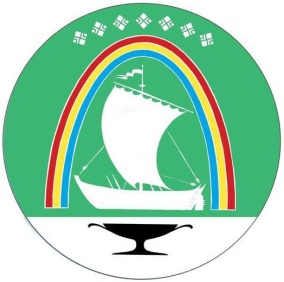 САХАРЕСПУБЛИКАТЫН «ЛЕНСКЭЙОРОЙУОН»МУНИЦИПАЛЬНАЙТЭРИЛЛИИТИНХОНТУРУОЛЛУУР-СУОТТУУРУОРГАН678144, г. Ленскэйк, Ленин уул.,65Тел.:(411-37) 4-66-83Факс (411-37) 4-66-83e-mail: Kontrol_lr@mail.ruСАХАРЕСПУБЛИКАТЫН «ЛЕНСКЭЙОРОЙУОН»МУНИЦИПАЛЬНАЙТЭРИЛЛИИТИНХОНТУРУОЛЛУУР-СУОТТУУРУОРГАН678144, г. Ленскэйк, Ленин уул.,65Тел.:(411-37) 4-66-83Факс (411-37) 4-66-83e-mail: Kontrol_lr@mail.ruСАХАРЕСПУБЛИКАТЫН «ЛЕНСКЭЙОРОЙУОН»МУНИЦИПАЛЬНАЙТЭРИЛЛИИТИНХОНТУРУОЛЛУУР-СУОТТУУРУОРГАН678144, г. Ленскэйк, Ленин уул.,65Тел.:(411-37) 4-66-83Факс (411-37) 4-66-83e-mail: Kontrol_lr@mail.ruСАХАРЕСПУБЛИКАТЫН «ЛЕНСКЭЙОРОЙУОН»МУНИЦИПАЛЬНАЙТЭРИЛЛИИТИНХОНТУРУОЛЛУУР-СУОТТУУРУОРГАН678144, г. Ленскэйк, Ленин уул.,65Тел.:(411-37) 4-66-83Факс (411-37) 4-66-83e-mail: Kontrol_lr@mail.ruот  «22» мая 2019 г.№ 01-14/02Наименование источника финансированияУточненная роспись/планКассовый расходОстаток росписи/  планаНаименование источника финансированияУточненная роспись/планКассовый расходОстаток росписи/  планаМестный бюджет20 712 100,6020 087 162,42624 938,18Республиканский бюджет23 968 449,7521 368 688,702 599 761,05Иные источники1 120 490,67907 792,00212 698,67Всего из всех источников45 801 041,0242 363 643,123 437 397,90№ п/пОбъект бухгалтерского учета2016 год2016 год№ п/пОбъект бухгалтерского учетаОбъем проверенных средств, руб.Объем выявленных нарушений, руб.1Учет основных средств, в т.ч.:74 036 661,691 661 018,401.1.по объектам за исключением объектов библиотечного фонда69 527 378,521 466 640,631.2.по объектам  библиотечного фонда1 214 864,84194 377,772Учет материальных запасов3 294 418,331 327 430,303Учет расчетов с контрагентами33 507 170,102 852 612,044Учет расчетов с подотчетными лицами2 172 176,9146 979,005Учет расчетов по заработной плате16 112 893,17  1 290 431,14  ИТОГО:129 123 320,207 178 470,88Вид нарушенияОсновные средстваМатериальные запасыРасчеты с подотчетными лицамиРасчеты с контр агентамиРасчеты по заработной платеИтого1. Нарушения ведения бухгалтерского учета, в том числе:1 661 018,40  1 327 430,30  29 124,00  2 852 612,04  122 311,64  5 992 496,38  1.1. Суммы нарушений, подлежащие к возмещению сотрудникам7 404,00  122 311,64  129 715,64  2. Неправомерные расходы, в том числе:17 855,00  1 168 119,50  1 185 974,50  2.1. Суммы нарушений, подлежащие возврату сотрудниками17 855,00  1 168 119,50  1 185 974,50  Итого:1 661 018,40  1 327 430,30  46 979,00  2 852 612,04  1 290 431,14  7 178 470,88  № п/пФ.И.О.Сумма к возмещению, руб.Возврат сотруднику, руб.1Парникова Т.С.5 760,00  2Новгородова А.И.3 642,00  3Арбатская В.А.3 762,00  4Николаева О.Н.985,00  5Заровняева В.Т.550,00  6Старостин А.В.560,00  7Устюжанина Е.В.10 000,00  ИТОГО:17 855,00  7 404,00  № п/пНазвание законов и иных нормативных правовых актов с указанием даты и номера акта1«Налоговый кодекс Российской Федерации (часть первая)» от 31.07.1998 г. № 146-ФЗ 2«Налоговый кодекс Российской Федерации (часть вторая)» от 05.08.2000 г. № 117-ФЗ 3«Трудовой кодекс Российской Федерации» от 30.12.2001г. № 197-ФЗ 4«Гражданский кодекс Российской Федерации (часть первая)» от 30.11.1994 г. № 51-ФЗ5Федеральный закон от 06.12.2011г.  №  402-ФЗ «О бухгалтерском учете»6Федеральный закон от 29.12.2006г. № 255-ФЗ «Об обязательном социальном страховании на случай временной нетрудоспособности и в связи с материнством»7Федеральный закон от 12.01.1996г. № 7-ФЗ «О некоммерческих организациях»8Федеральный закон от 29.12.2012г. № 273-ФЗ «Об образовании в Российской федерации»9Постановление Правительства РФ от 24.12.2007г. № 922 «Об особенностях порядка исчисления средней заработной платы»10Постановление Правительства РФ от 13.10.2008г. № 749 «Об особенностях направления работников в служебные командировки»11Приказ Минфина России от 01.12.2010г. № 157н «Об утверждении Единого плана счетов бухгалтерского учета для органов государственной власти (государственных органов), органов местного самоуправления, органов управления государственными внебюджетными фондами, государственных академий наук, государственных (муниципальных) учреждений и Инструкции по его применению»12Приказ Минфина России от 21.07.2011г. № 86н «Об утверждении Порядка предоставления информации государственным (муниципальным) учреждением, ее размещения на официальном сайте в сети Интернет и ведения указанного сайта»13Приказ Минфина России от 30.03.2015г. № 52н «Об утверждении форм первичных учетных документов и регистров бухгалтерского учета, применяемых органами государственной власти (государственными органами), органами местного самоуправления, органами управления государственными внебюджетными фондами, государственными (муниципальными) учреждениями, и Методических указаний по их применению»14Приказ Минфина РФ от 10.02.2006 г. № 25н «Об утверждении Инструкции по бюджетному учету»15Приказ Минфина РФ от 30.12.2008 г. № 148н «Об утверждении Инструкции по бюджетному учету»16Приказ Минобразования РФ от 24.08.2000г. № 2488 «Об учете библиотечного фонда библиотек образовательных учреждений»17Приказ Роспотребнадзора от 08.05.2009г. № 365 «О переходе к применению Инструкции по бюджетному учету»18Постановление Пленума Верховного суда РФ от 28.01.2014г. № 1 «О применении законодательства, регулирующего труд женщин, лиц с семейными обязанностями и несовершеннолетних»19Постановление и.о.главы МО «Ленский район» от 21.10.2013г.  № 12-03-001450/13 «Об утверждении Положения о порядке и условиях командирования работников учреждений, финансируемых за счет средств бюджета муниципального образования «Ленский район»»20Постановление и.о.главы МО «Ленский район» от 30.05.2016г.  № 12-03-000430/16 «Об утверждении Положения о порядке и условиях командирования работников учреждений, финансируемых за счет средств бюджета муниципального образования «Ленский район»»21Постановление и.о. главы МО «Ленский район» от 15.06.2015 г. № 12-03-000517/15 «Об утверждении Положения об оплате труда работников муниципальных образовательных учреждений муниципального образования «Ленский район»»22Положение «О порядке компенсации расходов на оплату стоимости проезда и провоза багажа к месту использования отпуска и обратно для лиц, работающих в учреждениях, финансируемых за счет бюджета муниципального образования «Ленский район» и членов их семей», утвержденное решением Районного Совета депутатов от 05.11.2013 г. № 6-323Положение об оплате труда МКОУ «СОШ имени Е. Мыреева с. Беченча», утвержденное приказом директора школы  от 31.08.2015 года № б/н24Письмо Минтруда России от 15.10.2012 г. № ПГ/8139-6-1 «О предоставлении ежегодного основного оплачиваемого отпуска работнику, работающему на условиях неполного рабочего времени во время нахождения в отпуске по уходу за ребенком»25Письмо Минтруда России от 24.12.2007 г. № 5277-6-1 «О расчетах с работником в случае предоставления ему отпуска с последующим увольнением, а также о выдаче работодателем расчетного листка работнику при выплате отпускных сумм»26Письмо ФСС РФ от 14.07.2014г. № 17-03-14/06-7836 «О назначении и выплате в период нахождения в ежегодном оплачиваемом отпуске ежемесячного пособия по уходу за ребенком работнику, работающему на условиях неполного рабочего времени во время нахождения в отпуске по уходу за ребенком»27Правила об очередных и дополнительных отпусках, утвержденных НКТ СССР 30.04.1930г. № 169 (ред. от 20.04.2010)